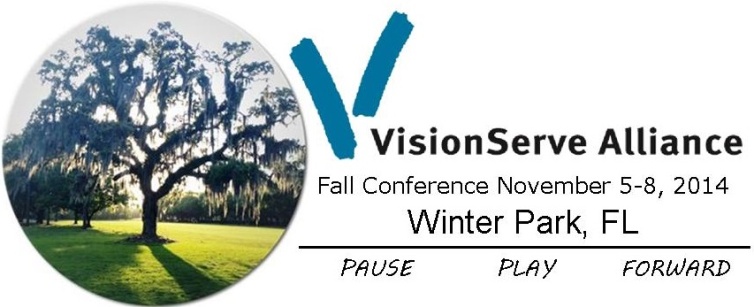 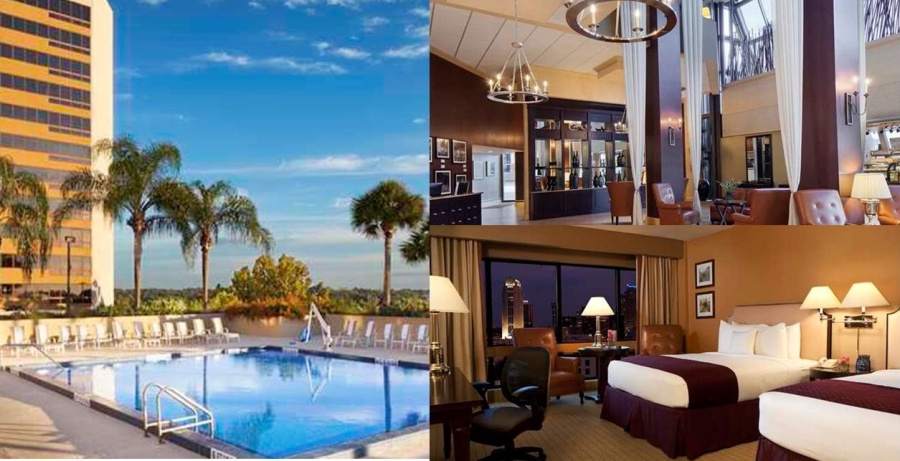 Double Tree by Hilton60 S Ivanhoe Blvd Orlando, FL. 32804Phone 407-425-4455http://tinyurl.com/bw-WinterPark To guarantee your rate of $169 per night please follow these steps:Call the hotel at 407-425-4455 Tell them you’re with VisionServe Alliance Book your datesHotel deadline is October 5, 2014.  Local Airport: Orlando International Airport http://www.orlandoairports.net/Transportation to/from Hotel: George the Driver is available by reservation: Call 407-369-2253 or email viamontanez@gmail.com, say you’re with the “VisionServe Conference.” Fare from airport to Alfond Inn: Sedan $60, SUV $65, Van $70.  George will group those arriving at approximately the same time for fare sharing.Taxi rates are approximately $52 from Orlando International Airport to Alfond Inn. Uber Car is available is Orlando.  The quoted fare is $31-$42.  To learn more click the link provided https://www.uber.com/cities/orlando 